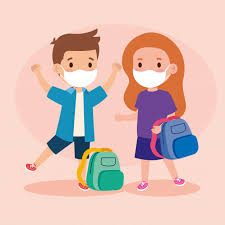 Regolamento per contenere la diffusione del COVID-19Questo regolamento è stato elaborato sulla base del Regolamento di prevenzione e contenimento della diffusione del SARS-CoV-2Regolamento, cioè “l’insieme delle norme che regolano un ente, una società, un’associazione, una scuola e sim., con effetto obbligatorio su tutti coloro che ne fanno parte”. In questo regolamento, rivolto agli studenti della secondaria di primo grado, quelli più grandicelli, ci sono regole, severe e precise. Alle regole si può obbedire perché si deve obbedire: chi trasgredisce è punito. Ma si può obbedire perché si vuole obbedire: perché attenersi alle regole è un sacrificio che ha come ricompensa il bene di tutti. E noi vorremmo che voi ragazzi e ragazze vi atteniate a queste regole non per paura di una punizione, ma nella consapevolezza che il rispetto di questo regolamento è necessario per tutelare la salute di tutti noi e di chi ci aspetta a casa. la vostra collaborazione, il senso di responsabilità e la buona volontà da parte di tutti sono indispensabili per restare a scuola fino alla fine dell’anno e non mettere a rischio la salute di tutti noi e di chi ci aspetta a casa. Contiamo su di voi. Misura la tua temperatura prima di uscire di casa, con l’aiuto dei genitori. Se supera i 37,5°C oppure se hai sintomi influenzali, resta a casa: i tuoi genitori chiameranno il medico di famiglia per chiedere una diagnosi;Metti sempre nello zaino una mascherina chirurgica di riserva, un pacchetto di fazzoletti monouso e un flaconcino di gel disinfettante per uso personale. Se utilizzi una mascherina in stoffa, questa deve essere sostituita e lavata quotidianamente;Se viaggi sui mezzi pubblici, indossa la mascherina e mantieni per quanto possibile, la distanza prescritta di 1 metro dagli altri passeggeri;Cambia la mascherina ogni giorno oppure quando diventa umida, evitando di maneggiarla, sia dalla parte interna che dalla parte esterna, o di appoggiarla su superfici non disinfettate (fa’ attenzione a non appenderla al collo);Non arrivare a scuola in ritardo o con molto anticipo, ma rispetta l’orario stabilito per la tua classe, in modo da evitare assembramenti in prossimità degli ingressi, nel giardino e nei cortili della scuola. In entrata e in uscita, indossa la mascherina.Igienizza le mani prima di entrare in aula.Una volta in aula raggiungi il tuo posto, sistema il tuo giubbotto sulla sedia e i tuoi effetti personali (zaino) sotto la sedia o sotto il banco, laddove non vi siano appendini. Controlla che il banco sia posizionato correttamente (guarda gli adesivi sul pavimento), siediti e attendi l’inizio della lezione togliendo la mascherina chirurgica solo in presenza dell’insegnante.Indossa la mascherina in tutte le situazioni in cui non hai la certezza di poter mantenere il distanziamento fisico di almeno 1 metro dalle altre persone. Indossa la mascherina anche quando lasci il tuo posto per raggiungere la cattedra o per uscire dall’aula o quando una compagna o un compagno o lo stesso insegnante, in movimento, si avvicinano a te a meno di 1 metro di distanza;Durante la lezione puoi chiedere agli insegnanti di uscire dall’aula solo per andare ai servizi. Utilizza i servizi assegnati alla tua classe. Mentre sei in fila per accedere ai servizi igienici mantieni comunque la distanza minima di 1 metro dalle altre persone senza intralciare il passaggio nei corridoi;Ricorda che qualsiasi locale della scuola va arieggiato aprendo le finestre almeno ad ogni cambio d’ora oppure durante la lezione su indicazione dell’insegnante; pertanto potresti aver bisogno di un golfino o un maglioncino in più;Durante la giornata lavati e igienizzati più volte le mani, prima e dopo aver toccato oggetti o superfici di uso comune, utilizzando i dispenser o il tuo gel personale.Resta all’interno del settore a cui è assegnata la tua classe, anche durante la ricreazione.Se devi andare in palestra o in un laboratorio, indossa la mascherina, aspetta l’insegnante e procedi assieme ai compagni rispettando la distanza interpersonale di sicurezza;Durante l’attività sportiva scolastica puoi toglierti la mascherina, ma solo se mantieni un distanziamento fisico di almeno 2 metri dalle altre persone. Segui le indicazioni dei docenti!Per cantare è necessario un distanziamento fisico di almeno 2 metri dalle altre persone.Non puoi scambiare con i tuoi compagni/le tue compagne materiali o altri oggetti;Non puoi condividere cibi o bevande con i tuoi compagni/le tue compagne (i compleanni li festeggeremo l’anno prossimo!);Segna il tuo nome su tutti i tuoi oggetti personali, anche la borraccia.Sarà necessario eliminare l’uso della carta, pertanto tutte le comunicazioni scuola-famiglia e le giustificazioni avverranno tramite il registro elettronico. Accertati che i tuoi genitori abbiano la password. Controlla spesso il sito e l’account microsoft per le comunicazioni.Se avverti dei sintomi influenzali mentre sei a scuola, avvisa l’insegnante o il collaboratore scolastico più vicino. Verrai accompagnata/o in un’aula apposita dove, sotto la vigilanza del personale, attenderai l’arrivo dei tuoi genitori che ti riporteranno a casa. Una volta a casa, chiamate insieme il medico di famiglia per chiedere una diagnosi.Al rientro a scuola dovrai consegnare una attestazione (assenza di un giorno) o un certificato di malattia (assenza superiore ai tre giorni), che i tuoi genitori richiederanno al medico curante.Se devi assentarti per motivi di famiglia o personali, chiedi ai tuoi genitori di avvisare il coordinatore di classe. Al tuo rientro i genitori dovranno consegnare una autodichiarazione in cui ci comunicano che sei stato assente per altri motivi e non per malattia.